                                  ИТОГОВЫЙ ПРОТОКОЛ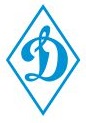 соревнований по лыжным гонкамв зачет Спартакиады АКОО ОГО ВФСО «Динамо» 2018 г.27 февраля 2018 г.			                                       место проведения:	 л/б «Динамо»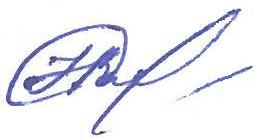 Гл. судья _________________ Иванова В.Н.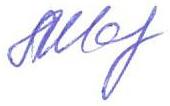 Гл. секретарь______________ Шалина Е.А. № п\п№Фамилия, имя участникаФамилия, имя участникаГод рожд.КФКРезульт.Очки МестоЖенщины 5 км.Женщины 5 км.Женщины 5 км.Женщины 5 км.Женщины 5 км.Женщины 5 км.Женщины 5 км.Женщины 5 км.Женщины 5 км.19Зятькова МаринаЗятькова Марина1979ГУ МВД13.132826127Дидыенко ДарьяДидыенко Дарья1996БЮИ МВД15.0216352310Н. ОльгаН. Ольга1992В/ч 2528315.341554341С. АнастасияС. Анастасия1994в/ч 2825315.421515456С.ЕкатеринаС.Екатерина1981В/ч 2528317.30лично563Вайсбек ОксанаВайсбек Оксана1986УФССП17.401271678Добрыгина ИринаДобрыгина Ирина1985УФНС18.4611397812Ленькова ОльгаЛенькова Ольга1980Алт. таможня19.4910438Женщины 5 км. (ветераны 40 и ст.)Женщины 5 км. (ветераны 40 и ст.)Женщины 5 км. (ветераны 40 и ст.)Женщины 5 км. (ветераны 40 и ст.)Женщины 5 км. (ветераны 40 и ст.)Женщины 5 км. (ветераны 40 и ст.)Женщины 5 км. (ветераны 40 и ст.)Женщины 5 км. (ветераны 40 и ст.)Женщины 5 км. (ветераны 40 и ст.)111Пилявина МаринаПилявина Марина1972ГУ МЧС16.271560125Разомассова ЕвгенияРазомассова Евгения1964ГУ МЧС16.3015512313Чаркина АннаЧаркина Анна1972УФНС18.5811453415Шишлакова НадеждаШишлакова Надежда1964УФНС19.331135454Н. ЛюдмилаН. Людмила1973в/ч 213125.54686563Бондарь ОльгаБондарь Ольга1978УФСИН33.212396Мужчины 5 кмМужчины 5 кмМужчины 5 кмМужчины 5 кмМужчины 5 кмМужчины 5 кмМужчины 5 кмМужчины 5 кмМужчины 5 км124Цюжет Александр19861986ГУ МВД10.4828051239Соколов Роман19861986ГУ МВД11.2521062327Гуляев Александр19931993ГУ МВД11.3119993446Коновец Кирилл19951995БЮИ МВД11.3919434522Анисимов Сергей19941994УФСИН11.5118705645Марков Святослав19951995БЮИ МВД11.5318586744Шемякин Павел19831983Упр. Росгвардии11.5519367823Григоров Николай 19811981БЮИ МВД12.0518768931Вяткин Алексей19881988Упр. Росгвардии12.15175691035Клочков Роман19791979БЮИ МВД12.211780101136Гузеватов Николай19861986Упр. Росгвардии12.281678111240Лыжин Иван19811981ГУ МЧС12.321714121341Седов Владислав19931993УФСИН12.451584131448Геронимус Евгений19951995БЮИ МВД12.521556141521Григоров Иван 19871987Упр. Росгвардии13.021536151638Биточкин Иван19811981Упр. Росгвардии13.071556161730Кошапов Максим19881988БЮИ МВД13.101484171877Бабин Николай19881988ГУ МЧС13.131492181973Откидач Алексей19871987УФСИН13.161480192026Новиков Дмитрий19871987УФСИН13.2714362021106Бондаренко Алексей19941994ГУ МЧС13.291408212293Ш. Иван19911991В/ч 213113.3014042223104Русских Анатолий19841984ГУ МЧС13.311420232464Скрябин Анатолий19921992ГУ МЧС13.311400242542Железняков Егор19991999БЮИ МВД13.341391252649Семушев Антон19911991Упр. Росгвардии13.431379262779В. Юрий19861986в/ч 213113.451373272853Губарев Константин19821982УФСИН13.5113852829101Г. Анатолий19941994в/ч 2825313.551328293057П. Максим19891989В/ч 213114.0313043031111Ерыпалов Алексей19791979УФСИН14.0713373132113Б. Александр19871987в/ч 2825314.151283323347Скосырев Александр19811981УФССП14.171307333499Василенко Дмитрий19951995ГУ МЧС14.181259343597Архипов Сергей19871987УФСИН14.291241353785Адамович Андрей19821982ГУ МЧС14.401238373790Соловьев Евгений19851985УФСИН14.561160373925Ш. Евгений19861986В/ч 2528314.561160394051З. Иван19891989в/ч 213115.041125404167Богатырев Николай19791979УФСИН15.241115414272Н. Денис19871987в/ч 2825315.351073424354Копылов Алексей19841984Алт. таможня15.441055434487Калинин Алексей19941994в\ч 6889515.571019444552Старченков Андрей19871987в\ч 6889516.021009454683Мунтаниол Иван 19861986в\ч 6889516.0410154647108Папанов Павел19841984УФССП16.051013474865Глазков Алексей19851985Упр. Росгвардии16.061011484962Федоренко Алексей19871987УФНС16.071009495082Ершов Иван19831983в/ч 6889516.091025505160Синичкин Алексей19851985Упр. Росгвардии16.19993515255Какошкин Тихон19881988в/ч 6889516.26981525395С. Иван19861986в\ч 213116.29983535476Казанин Сергей19851985УФНС16.309825455 109Гура Андрей19801980Алт. таможня16.57965555670Алешин Алексей19851985УФНС18.32860565794Мазалов Юрий19841984УФССП20.2075257Мужчины 5 км. (ветераны 40 и ст.)Мужчины 5 км. (ветераны 40 и ст.)Мужчины 5 км. (ветераны 40 и ст.)Мужчины 5 км. (ветераны 40 и ст.)Мужчины 5 км. (ветераны 40 и ст.)Мужчины 5 км. (ветераны 40 и ст.)Мужчины 5 км. (ветераны 40 и ст.)Мужчины 5 км. (ветераны 40 и ст.)Мужчины 5 км. (ветераны 40 и ст.)134Щурбинов Павел19731973ГУ МВД12.1720361232Сергеев Вячеслав19671967ГУ МВД12.3024102328Толмачев Владимир19661966ГУ МЧС12.3223723443Клочко Григорий19701970ГУ МВД12.5018164681Звягинцев Константин19721972ГУ МЧС13.5714966737Р. Максим19761976В/ч 2825314.2813197875Баяндин Игорь19681968БЮИ МВД14.3615008958Шалин Андрей19691969Упр. Росгвардии14.5313049992Бондаренко Александр19771977ГУ МВД14.53130491174Микрюков Борис19721972Упр. Росгвардии15.081259111263Буркасов Евгений19761976УФСИН15.231154121396Т. Виктор19781978в/ч 213115.241151131450Золотарев Олег19531953Алт. таможня15.3013131415105Красилов Олег19721972БЮИ МВД15.341181151678Оксенченко Тарас19751975в/ч 6889515.441105161786Номоконов Эдуард19661966Алт. таможня15.451268171889Камаев Антон19771977ГУ МЧС15.521089181984Животягин Евгений19721972БЮИ МВД15.531127192061Ц. Сергей19761976В/ч 213115.561081202180Чекушкин Олег19631963УФССП16.091196212268Гальчик Сергей19781978в\ч 6889516.281017222366Б. Владимир19671967в/ч 2825316.281139232459Овчинников Евгений19721972УФССП16.3310472425102Чемеркин Владимир19611961УФССП16.381117252656К. Александр19721972в/ч 2825316.4110312627100Докторов Валерий19661966УФССП16.5210892728107Васильев Алексей19701970УФСИН17.02995282988Редько Владимир19691969УФНС17.09988293098Комаров Александр19731973БЮИ МВД17.21976303171Тихонов Георгий19541954Алт. таможня17.351003313229Трофимов Николай19711971Алт. таможня17.359623233110Ежаков Кирилл19781978УФСИН18.119063334103И. Сергей19721972В/ч 213118.428953435112Остроущенко Анатолий19601960УФССП19.49868353691Туркин Павел19751975УФНС23.4157636